Course Name: Laws, Policies and Guidelines promoting Green and Blue InfrastructureNumber of credits: 2 ECTSPeriod: Fall/spring semester SummaryThis is a 2 ECTS online course which will be open to all students or professionals from various departments like architecture, planning, design, engineering, etc. This course will introduce various laws and policies to encourage blue and green infrastructure in our built environment.Target student audiencesOpen for all (online course)PrerequisitesNAAims and objectivesThe main course objective is toExamine the role and function of several statutory authorities involved in a city's development.Examine the building bylaws and other restrictions that apply to the structures.Understand the roles of several regulatory bodies in urban development, as well as the normal procedures for building/scheme plan approval and whetting.Apply your understanding of the construction and plan approval procedures..General learning outcomes:By the end of the course, successful students will:Overview of sessions and teaching methodsThe course will make most of interactive and self-reflective methods of teaching and learning and, where possible, avoid standing lectures and presentations. Literature Althouse AD, Turnquist CH, Bracciano AF, (1968), Modern refrigeration & Air conditioning Book: theory, practice of refrigeration & air conditioning systems Bureau of Indian Standards, National Building Code of India, 2016Gallion, Arthur and Simon, Eisner, Urban Pattern: City Planning and Design, Van Nostrand Reinhold, 1986Government of Gujarat, Gujarat Town Planning and Urban Development Act (GTPUDA), 1976Grondzik, W. T., & Kwok, A. G. (2014). Mechanical and electrical equipment for buildings. John Wiley & Sons.Howell, Ronald H. & others., (2009), Principles of heating ventilating and air conditioning: a textbook with design data based on the 2009 ASHRAE handbook - fundamentals. Atlanta: American Society of Heating, Refrigerating and Air-Conditioning Engineers, Inc.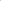 HW Stanford III, AF Spach , (2019), Analysis & Design of Heating, Ventilation & Air conditioning systems.M Karlen, C Spangler, J R Benya, (2017), Lighting design basics.H Koster, (2004), Dynamic daylighting architecture: basics, systems and projects.Ministry of Housing and Urban Affairs (MoHUA), Urban and Regional Development and Planning Formulation and Implementation Guidelines (URDPFI), 2015 accessed from http://mohua.gov.in/upload/uploadfiles/files/URDPFI%20Guidelines%20Vol%20I(2).pdf visited on 23rd July 2019Prakash, N. Sesha, Manual of Fire Safety.New Delhi: CBS Publishers and Distributors. 2011.Roberts, Victor & Krepchin, Ira Eds. (2005), Lighting: Technology Atlas. Colorado: Platts research and consulting.Roman Showranek, Basics of building services lighting design.Sugarman, S. C. (2015), Testing and balancing HVAC air and water systems. Lulu press, Inc.Tomczyk John, Silberstein Eugene, Whitman Bill, Johnson Bill, (2012), Refrigeration & Air conditioning technology.Town & Country Planning Organisation; Ministry of Urban Development, Model Building Bye Laws 2016; Govt. Of India 2016Urban Development and Urban Housing Department, Comprehensive General Development Control Regulations (GDCR), 2017 accessed from https://townplanning.gujarat.gov.in/Documents/Final%20Comprehensive%20General%20Development%20Control%20Regulation-2017%20dt%2012%2010%2017.pdf visited on visited on 23/07/2019VP Lang, (1961), Basics of Air conditioning.Course workloadThe table below summarizes course workload distribution:CoordinatorProf. Vibha GajjarCredits2 ECTLecturersProf. Vibha Gajjar and Prof. Utpal SharmaLevelOnline course open for allHost institutionNirma UniversityCourse duration14 DaysKnowledgeInterpet the role and function of various statutory authorities responsible for the development of a city.ComprehensiveComprehend the role of various statutory authorities responsible for urban development and standard procedures for building/ scheme plan approval and whettingApplicationApply knowledge of building and plan approval processesAnalysisExamine building bye-laws and other regulations related to the buildings.SynthesisImprove and/or propose guidelines, laws and policies to promote green and blue infrastructure.Learning methodsVideo presentationsWritten articles/essayProject Based LearningLiterature reviewStakeholder analysis/client consultancyCourse outlineDay 1-2History of building bye-laws, regulations and need for development control guidelines (early post-industrial cities; safety, health and hygiene concerns)Definitions/ general building requirements & services.Requirement for parts of the buildings and building servicesDay 3-5Brief introduction to the urban development framework - eg. GTPUDAPurpose and specifications under Development controls regulations and Zoning guidelines - CGDCR, URDPFI guidelines General as well as Specific premises to promote GBI - Commercial/ Industrial plots, Transportation (streets, roads, parking and terminals), Public – Semi-Public spacesDay 6-9Various provisions and guidelines as per National Building Codes (NBC)Developing focus on sunlight, ventilation, thermal comfort, drainage, circulation, parking, access to emergency vehicles, universal access, fire safety, disaster resilience and other context-specific factorsIntroduction to other regulatory contexts to be considered - RERA, Green building regulations - ECBC, GRIHA rating system, Environmental Clearances (where applicable such as hilly area planning, coastal regulations)Day 10-12Building permissions and approvalsSigning of Plans, notice for alterations, Building Permit Fees, Sanctions, Procedures and permissions during Construction works, Connection to the municipal sewer/ water mains, Fire Protection & Fire safety RequirementsNotice for Completion, Completion/ Permission for Occupation, Occupancy/ Part Completion CertificateDay 13-14Zoning guidelines for land use distributionDevelopment controls for site layout Building codes for typologyActivitiesActivitiesLearning outcomesAssessmentEstimated workload (hours)In-class activities (60 hours)In-class activities (60 hours)In-class activities (60 hours)In-class activities (60 hours)In-class activities (60 hours)Lectures Lectures Understanding theories, concepts, methodology and toolsClass participation28Moderated in-class discussions as well as tutoring and consultingModerated in-class discussions as well as tutoring and consultingUnderstanding various policy and management contexts and common problems in communication in laws and policies for GBIClass participation and preparedness for discussions22In-class assignmentsIn-class assignmentsUnderstanding various policy and management contexts and common problems in communication in laws and policies for GBIClass participation and preparedness for assignments10Independent work (12 hours)Independent work (12 hours)Independent work (12 hours)Independent work (12 hours)Independent work (12 hours)Individual presentationIndividual presentationAbility to interpret data, to analyze the audience, and use the concepts, and tools, for understanding in laws and policies for GBIQuality of individual presentation12TotalTotal72 hoursEvaluationPass or FailPass or FailPass or FailPass or FailPass or Fail